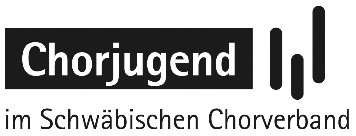 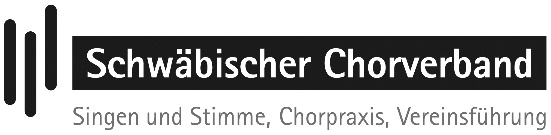 im Musikzentrum Baden-Württemberg, Eisenbahnstraße 59, 73207 PlochingenTel.: 07153 9281660; Fax: 07153 9281679, info@s-chorverband.de; www.s-chorverband.deRichtlinien für Zuschüsse des Schwäbischen Chorverbandes (SCV) und seiner Chorjugend (SCJ) an die Mitgliedsvereine für besondere ProjekteStand: Oktober 2021Allgemein:Es können nur für besondere Projekte Zuschüsse gewährt werden. Pro Verein wird 1 Projekt jährlich gefördert. Der Zuschuss für das Projekt beträgt maximal € 3.000,00.Projekte, die unter € 500,00 kosten, werden nicht bezuschusst. Vorgehensweise/Ablauf:Verein: Abgabe des ausgefüllten Antragsformulars „Antrag auf Gewährung eines Zuschusses für ein besonderes Projekt“  (siehe www.s-chorverband.de, Vereinsführung, Zuschüsse) bis zum 31. Dezember des Vorjahres.. Für Projekte, die im Januar, Februar und März des Projektjahres stattfinden, ist der Einreichungstermin der 1. November des Vorjahres. Ausnahme im Jahr 2022 (corona-bedingt): Einreichung bis zum 31. Dezember 2021 bzw. 31. Mai 2022SCV: Nachricht vom SCV über Aufnahme des Projektes in das Bezuschussungs-verfahren oder Zusendung einer Ablehnung.Verein: Rücksendung des Mittelabrufs und Einreichung eines Verwendungsnachweises (Programm, Zeitungsberichte, keine Belege) bis 30.11. des Jahres, in dem das Projekt stattfindet. Ausnahme: 31.01. des Folgejahres für Projekte, die im November/Dezember des Projektjahres stattfinden.Bei Gewährung eines Zuschusses soll das Logo des SCV der CJ auf den Werbemitteln aufgedruckt und mit der Formulierung „gefördert durch“ versehen werden. Das Logo steht zum Download auf der Homepage www.s-chorverband.de bereit.Beispiele für besondere Projekte:Kooperationsprojekte, nicht nur mit Kindergärten und Schulen, sondern auch mit Partnern aus dem Amateurmusikbereich, Sport, Partnerensembles aus dem Ausland, Migrationsprojekte, Inklusionsprojekte etc.Kostenintensive Konzerte, z.B. mit Orchesterbeteiligung/Bands, besondere Inszenierungen, Uraufführungen.Wettbewerbsreisen. Die Wettbewerbe müssen wenigstens auf Landesebene stattfinden (z.B. Landeschorwettbewerb).Zusätzliche Förderungen des SCVKinder- und JugendbereichGründungszuschuss (www.s-chorverband.de, Vereinsführung, Zuschüsse):Der SCV gewährt neugegründeten Kinder- und/oder Jugendchören einen Gründungszuschuss in Höhe von € 300,00. Der Chor kann 6 Monate nach Gründung einen Antrag auf diesen Gründungszuschuss über seinen Regionalchorverband stellen. Anschubfinanzierung:Der neugegründeteKinder/Jugend-Chor erhält auf Antrag (formlos) zusätzlich eine Anschubfinanzierung in Höhe von maximal € 1.000,00, die innerhalb eines Jahres nach Einreichung entsprechender Nachweise (Kosten für Probenwochenenden, Stimmbildung, Noten, Instrumente, hier v.a. Orff‘sches Instrumentarium, Percussion-Instrumente, in Ausnahmefällen E-Pianos) ausbezahlt wird. Zwingende Voraussetzung für diesen Zuschuss ist der Nachweis, dass der Chor einen Auftritt hat, eine Chorreise macht etc.Jubiläumsgabe:Für Kinder- und Jugendchöre gibt es für Chor-Jubiläen ab 25 Jahre (weiter dann 50 Jahre usw.) eine Jubiläumsgabe in Höhe von € 300,00.Ab 100 Jahre gibt es für alle Vereine, die einen Antrag auf Vereins-Ehrung durch den DCV stellen, eine Jubiläumsgabe in Höhe von € 300,00.Eine separate Antragstellung ist nicht nötig. Die Jubiläumsgabe wird automatisch gewährt, wenn ein Antrag auf Ehrung durch den DCV gestellt wird.Stuttgart, 04.03.2021Monika BrocksGeschäftsführerin